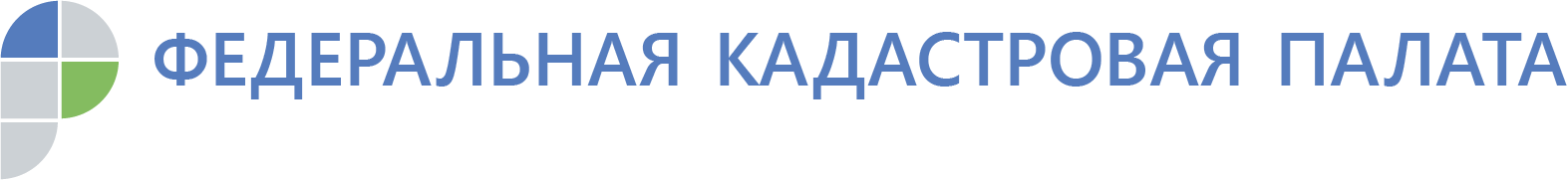 Кадастровая палата Воронежской области приглашает граждан на прием 24 октября 2019 года состоится прием граждан в общественной приемной губернатора Воронежской области в Новоусманском районе, который проведет и.о. директора Кадастровой палаты Воронежской области Ольга Анатольевна Фефелова.Граждане смогут получить ответы по вопросам кадастрового учета объектов недвижимости и предоставления государственных услуг Росреестра.Прием будет проходить с 10:00 часов по адресу: Воронежская область, с.Новая Усмань, ул. Советская, д. 1Приглашаем заинтересованных граждан, включая кадастровых инженеров, предварительно записаться на прием по телефону 8(473) 415-41-54.Контакты для СМИ Кадастровая палата Воронежской областител.: 8 (473) 327-18-92 (доб. 2429)press@36.kadastr.ru